Présents : Schérine SOUFI, Seymen DEMIR, Zerya GOKKAYA, Muhamet Ali TEMUR, Mathilde GAUDINAT, Lina BOUKDIR, Nour MERAI, Emilien GIMENEZ, Ayla MAHMIC, Eyyup OZEN, Assia BEKHOUCHE, Diégo BOLL, Romane EVENO-CACHON, Antoine EVENO-CACHON, Darine HANINI, Houbadallah BEL-BACHIR, Alicia LENTEGNE, Elyes KERD.Sujets traités : RécréationsToilettes : rappel Les chasses d’eau doivent être tirées. Il ne faut pas répandre de l’eau sur le sol, cela peut être dangereux (on peut glisser).Récréation : rappel Les bouteilles d’eau sont autorisées uniquement pour boire et non pour s’arroser. Les vaporisateurs ne sont pas autorisés.Demande de filets pour les cages de foot et les paniers de basket : ce ne sera pas possible car ces équipements seraient probablement abîmés durant le week-end.Traçages dans la cour : ils seront redemandés après les travaux de cet automne.Demande à nouveau de formation pour les arbitres en foot et hand : cela devra être travaillé avec les enseignants dans le cadre de chaque classe.Points positifs : Le « jour sans foot » fonctionne bien ; cela a permis aux élèves de découvrir d’autres jeux, de créer une cohésion de classe, de changer les habitudes (meilleure mixité dans les jeux).Participation de plus en plus importante des filles au cours des matches de foot.PériscolaireIl faut respecter le roulement pour le ramassage des papiers dans la cour à 17h.Le matériel doit être mieux respecté et rangé.Demande de fabrication de mangeoires à installer dans les arbres de la cour : Isabelle Plassard retient l’idée pour l’année scolaire prochaine.Vente d’objets aux couleurs de l’écoleDes objets (porte-clé stylo, jeton de caddie) portant le logo de l’école seront en vente au mois de juin au prix de 2€.Le bénéfice de la vente permettra de financer diverses actions pour les classes.Bilan de l’année scolaireLes délégués sont satisfaits de leur rôle et pensent, pour une très grande majorité d’entre eux, à se représenter l’année prochaine. Il a été cependant remarqué que trop de décisions prises lors des précédents conseils d’élèves n’ont pas été suivies d’effet. Il faudra améliorer ce point l’année prochaine.Durée : 1hLa directrice,Aline Conchonnet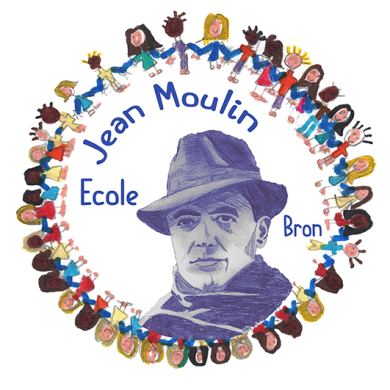 Ecole primaireJean MoulinCompte rendu duConseil d'élèves Ecole primaireJean Moulinréuni le 24 mai 2019